Nekaj malega za zadnjo kontrolno iz umetnostiKaj je Concordia?		Concordia veteris et novi testamenti - sloga med staro in novo zavezoPrimer: Jona je bil 3 dni v ribi - Jezus je bil 3 dni v grobu, Verdunski oltarIzpiši z besedami latinsko kratico INRI: Iesus Nasarensis Rex IudaeorumIzpiši z besedami grške črke, ki označujejo ribo: Isus Hristos Theu Yos SoterKatera dva tipa bazilik poznamo?	Basilica profana ali forensis - trgovski, upravni namen, za javne govore, za posvetne namene, 					ponavadi stoji na rimskem forumu  	navadna rimska basilicaNapiši 2 značilnosti krščanske bazilike:	Bazilikalna svetloba, tri ladje (srednja je večja, ob straneh ima okna), apsida	Primer: Santa Maria delle GracieKakšen tip bazilike je bila Teodorjeva cerkev v Ogleju?Basilica gemina - dvojček, zaradi dveh ladij 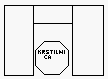 	Kakšna je bila Poponova?	Današnja basilika, srednji del širšri, večji  Letnica nastanka Popponove bazilike in današnjega stolpa:	1031Najpomembnejši motiv v mozaiku J ladje Teodorjeve bazilike, poleg Jonove zgodbe:Angel, ki drži v levi palmovo vejo (mučeništvo),v desni pa lovorov venec (zmaga) = Zmaga krščanstva skozi mučeništvoKaj pomeni boj med petelinom in želvo?	Boj med dobrim in slabim, krščanstvom in poganstvom, nebesi in peklom…	Petelin predstavlja žival, bližje nebesom (dobro), želva žival, bližje peklu (zlo)Datacija mozaikov Teodorjeve bazilike: 	Po 313 nš, Teodor začel graditi takoj, ko je bilo krščanstvo dovoljenoImena cest v rimskem mestu:	glavna S-J = Cardo maximus				glavna V-Z = Decumanus maximusKdo je bil poveljnik avstrijske vojske na soški fronti?		Svetozar Borojević	Kdo pa poveljnik Italjanske?		Emanuele Philiberto Duca d’Aosta di SavoiaNaštej 3 trdnjave, ki so stale od antike naprej v furlanski nižini:	Gradisco di’Isonco, Palmanova, GradoNaziv za peterostranični obrambni del trdnjave v Palmanovi: Bastion	Čemu so služuili?		Za boljšo obrambo mesta - zelo se poveča obseg, površina pa le malo	Priimek obeh arhitektov, ki sta izdelala načrte za trdnjavo:		Marc Antonio Martinegra, Giulio Savorgnano		Zakaj so bili benečani primorani graditi trdnjavo?		Avstrijci so 1511 zasedli trdnjavo Gradisco di’Isonco, Benečani so se 		morali umakniti bolj v notranjostLetnica začetka gradnje trdnjave Palmanova? 1593Katera števila se pojavljajo v zvezi z trdnjavo? 	3 glavne ulice, 3 vrata							6 kotni trg							9 bastionovLatinski naziv za hišno cerkev: Domus ecclesiae	Latinski naziv za ikonografski motiv v hišni cerkvi: Pastor bonusLatinsko ime za prostor, kjer shranjujejo kamne (fragmente), obdelane s človeško roko: LapidarijKateri je najstarejši kip, ki smo ga videli na exkurziji po Italiji?	Sfinga pri MiramaruČigav je bil Miramar?	Maksimilijan HabsburškiKdo je delal hrastoveljske freske?   Janez iz Kastva     Letnica izdelave:  1490Glavne značilnosti kraške hiše:zidana iz kamnaenocelična izdelavanizke hiše z baladurjem3-je portali iz istre:Portal z ravno preklado		portal na polkrožni lok		portal s trikotno pregradoDeli maše:kyrie eleison, christe eleison	Gospod usmili se, Kristus usmili segloria in excelsia deo		Slava bogu v višavahcredo in unum deum		Verujem v enega bogaa)sanctus   				Svetib)benedictus			Blagoslovljeniagnus dei				Jagnje božjeVrste maš: navadna, maša za umrle - missa pro defunctis - črna maša - requiem, nisa solemnis - slavnostna mašaTekst, ki je v prvi vrstici maše za umrle:	Requiem aetermam et lux perpetura luceat eis, domine	Mir	večni 	        in luč večna	naj sveti, gospodu	Dies irrae, dies illa, solvetsaellum in fauilla, teste david cum sybila ??Kakšna vezava texta in melodije je pri koralu in kaj izraz pomeni?	MELIZEM - več tonov na en zlog v besediKaj je v Ljubljani delal Max Fabiani?Podstavek spomeniku prešernovemu kipu, Miklošičev trg, Marxov trg (edini secesijski trg v Lj)Arhitekt današnje stolnice v Ljubljani in stil: 	Andrea Pozzo - barokKdo je delal freske v Lj. stolnici?	Matevž Langus - kupola					Giulio Quaglio - osrednja ladjaLatinski napis za sklepnikom s kristusovo glavo na Z strani Lj. stolnice: Ecclesia  Cathedralis 	Kaj je sklepnik?	Kamen na vrhu okroglega portala	Kje je bil ta sklepnik prvotno?	Je ostanek stare katedraleAvtor slike "Marija pomagaj" iz Lj. katedrale: Riko Debenjak, kopija originala z Brezij2 stavbi z arkadnimi hodniki, ki smo ju videli v Lj?	Nadškofijska palača, MagistratZakaj psevdostile ne cenimo enako kot ostale stile? 		Ker so kopje prejšnjih stilov, ponavljanjaV kateri stil spada v vsaj enem delu svojega življenja Picasso?  Kubizem19. stol.: 	neostil, secesija, liberty style, impresionizem20. stol.: 	expresionoizem, futurizem, fauvizem, kubizem, nadrealizem-surrealizem		abstraktna umetnost, dadaizem, opart, popartKdaj je nastal cestni most čez beneško laguno?	1933Italjansko ime za kovnico denarja v Benetkah?	ZeccaLetnica ponovne postavitve zvonika Sv. Marka v Benetkah?	1902 - 1912Datacija prve kupole v nartexu in ikonogrfija:	½ 13. stol., genezaAvtor, datacija in ime mosta med Doževo palačo in zapori:	Most vzdihljajev - Ponte dei Sospiri	Antonio Contin 1600 - 1602Letnica prve Pale d'oro?	976-978	Tehnika: claisonee emajl	Druga Pala d'oro?	1342Katera žival se mora pojaviti ob fons vitae glede na text in kasnejše inačice živali?	Originalno jelen, kasneje levi, samorogi, grifoni, pavi…